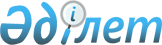 О бюджете Никольского сельского округа на 2023-2025 годыРешение маслихата района Алтай Восточно-Казахстанской области от 29 декабря 2022 года № 29/11-VII
      В соответствии со статьей 75 Бюджетного кодекса Республики Казахстан, с подпунктом 1) пункта 1 статьи 6 Закона Республики Казахстан "О местном государственном управлении и самоуправлении в Республике Казахстан", маслихат района Алтай РЕШИЛ:
      1. Утвердить бюджет Никольского сельского округа на 2023-2025 годы согласно приложениям 1, 2 и 3 соответственно, в том числе на 2023 год в следующих объемах:
      1) доходы – 87256,9 тысяч тенге, в том числе:
      налоговые поступления – 9530,0 тысяч тенге;
      неналоговые поступления – 0,0 тысяч тенге;
      поступления от продажи основного капитала – 2067,0 тысяч тенге;
      поступления трансфертов – 75659,9 тысяч тенге;
      2) затраты – 91795,9 тысяч тенге;
      3) чистое бюджетное кредитование – 0,0 тысяч тенге, в том числе:
      бюджетные кредиты – 0,0 тысяч тенге;
      погашение бюджетных кредитов – 0,0 тысяч тенге;
      4) сальдо по операциям с финансовыми активами – 0,0 тысяч тенге, в том числе:
      приобретение финансовых активов – 0,0 тысяч тенге;
      поступления от продажи финансовых активов государства – 0,0 тысяч тенге;
      5) дефицит (профицит) бюджета – -4539,0 тысяч тенге;
      5-1) ненефтяной дефицит (профицит) бюджета – 0,0 тысяч тенге;
      6) финансирование дефицита (использование профицита) бюджета – 4539,0 тысяч тенге, в том числе:
      поступление займов – 0,0 тысяч тенге;
      погашение займов – 0,0 тысяч тенге;
      используемые остатки бюджетных средств – 4539,0 тысяч тенге.
      Сноска. Пункт 1 в редакции решения маслихата района Алтай Восточно-Казахстанской области от 07.12.2023 № 8/11-VIII (вводится в действие с 01.01.2023).


      2. Предусмотреть в бюджете Никольского сельского округа на 2023 год объем субвенций из районного бюджета в сумме 31493,0 тысяч тенге.
      3. Предусмотреть в бюджете Никольского сельского округа на 2023 год объем трансфертов из районного бюджета в сумме 44166,9 тысяч тенге.
      Сноска. Пункт 3 в редакции решения маслихата района Алтай Восточно-Казахстанской области от 07.12.2023 № 8/11-VIII (вводится в действие с 01.01.2023).


      4. Настоящее решение вводится в действие с 1 января 2023 года. Бюджет Никольского сельского округа на 2023 год
      Сноска. Приложение 1 в редакции решения маслихата района Алтай Восточно-Казахстанской области от 07.12.2023 № 8/11-VIII (вводится в действие с 01.01.2023). Бюджет Никольского сельского округа на 2024 год Бюджет Никольского сельского округа на 2025 год
					© 2012. РГП на ПХВ «Институт законодательства и правовой информации Республики Казахстан» Министерства юстиции Республики Казахстан
				
      Секретарь маслихата района Алтай 

Л. Гречушникова
Приложение 1 к решению 
маслихата района Алтай 
от 29 декабря 2022 года 
№ 29/11-VII
Категория
Категория
Категория
Категория
Сумма (тысяч тенге)
Класс
Класс
Класс
Сумма (тысяч тенге)
Подкласс
Подкласс
Сумма (тысяч тенге)
Наименование
Сумма (тысяч тенге)
I. Доходы
87256,9
1
Налоговые поступления
9530,0
01
Подоходный налог
898,0
2
Индивидуальный подоходный налог 
898,0
04
Налоги на собственность
4587,5
1
Налоги на имущество
649,0
3
Земельный налог
216,0
4
Налог на транспортные средства
3426,5
5
Единый земельный налог
296,0
05
Внутренние налоги на товары, работы и услуги
4044,5
3
Поступления за использование природных и других ресурсов
4044,5
2
Неналоговые поступления
0,0
3
Поступления от продажи основного капитала
2067,0
03
Продажа земли и нематериальных активов
2067,0
1
Продажа земли
2067,0
4
Поступления трансфертов
75659,9
02
Трансферты из вышестоящих органов государственного управления 
75659,9
3
Трансферты из районного (города областного значения) бюджета
75659,9
Функциональная группа
Функциональная группа
Функциональная группа
Функциональная группа
Функциональная группа
Сумма (тысяч тенге)
Функциональная подгруппа
Функциональная подгруппа
Функциональная подгруппа
Функциональная подгруппа
Сумма (тысяч тенге)
Администратор бюджетных программ
Администратор бюджетных программ
Администратор бюджетных программ
Сумма (тысяч тенге)
Программа
Программа
Сумма (тысяч тенге)
Наименование
Сумма (тысяч тенге)
II. Затраты
91795,9
01
Государственные услуги общего характера
35165,8
1
Представительные, исполнительные и другие органы, выполняющие общие функции государственного управления
35165,8
124
Аппарат акима города районного значения, села, поселка, сельского округа
35165,8
001
Услуги по обеспечению деятельности акима города районного значения, села, поселка, сельского округа
35165,8
07
Жилищно-коммунальное хозяйство
31246,9
2
Коммунальное хозяйство
17220,0
124
Аппарат акима города районного значения, села, поселка, сельского округа
17220,0
014
Организация водоснабжения населенных пунктов
17220,0
3
Благоустройство населенных пунктов
14026,9
124
Аппарат акима города районного значения, села, поселка, сельского округа
14026,9
008
Освещение улиц в населенных пунктах
7827,9
009
Обеспечение санитарии населенных пунктов
1199,0
011
Благоустройство и озеленение населенных пунктов
5000,0
12
Транспорт и коммуникации
25383,0
1
Автомобильный транспорт
25383,0
124
Аппарат акима города районного значения, села, поселка, сельского округа
25383,0
013
Обеспечение функционирования автомобильных дорог в городах районного значения, селах, поселках, сельских округах
25383,0
15
Трансферты
0,2
1
Трансферты
0,2
124
Аппарат акима города районного значения, села, поселка, сельского округа
0,2
048
Возврат неиспользованных (недоиспользованных) целевых трансфертов
0,2
III.Чистое бюджетное кредитование:
0,0
Бюджетные кредиты 
0,0
5
Погашение бюджетных кредитов
0,0
IV. Сальдо по операциям с финансовыми активами:
0,0
Приобретение финансовых активов
0,0
6
Поступления от продажи финансовых активов государства
0,0
V. Дефицит (профицит) бюджета
-4539,0
VI. Финансирование дефицита (использование профицита) бюджета
4539,0
7
Поступление займов
0,0
16
Погашение займов
0,0
1
Погашение займов
0,0
124
Аппарат акима города районного значения, села, поселка, сельского округа
0,0
056
Погашение долга аппарата акима города районного значения, села, поселка, сельского округа перед вышестоящим бюджетом
0,0
8
Используемые остатки бюджетных средств
4539,0
01
Остатки бюджетных средств
4539,0
1
Свободные остатки бюджетных средств
4539,0Приложение 2 к решению 
маслихата района Алтай 
от 29 декабря 2022 года 
№ 29/11-VII
Категория
Категория
Категория
Категория
Сумма (тысяч тенге)
Класс
Класс
Класс
Сумма (тысяч тенге)
Подкласс
Подкласс
Сумма (тысяч тенге)
Наименование
Сумма (тысяч тенге)
I. Доходы
42200,0
1
Налоговые поступления
4555,0
04
Налоги на собственность
4245,0
1
Налоги на имущество
797,0
3
Земельный налог
330,0
4
Налог на транспортные средства
3118,0
05
Внутренние налоги на товары, работы и услуги
310,0
3
Поступления за использование природных и других ресурсов
310,0
2
Неналоговые поступления
0,0
3
Поступления от продажи основного капитала
0,0
4
Поступления трансфертов
37645,0
02
Трансферты из вышестоящих органов государственного управления 
37645,0
3
Трансферты из районного (города областного значения) бюджета
37645,0
Функциональная группа
Функциональная группа
Функциональная группа
Функциональная группа
Функциональная группа
Сумма (тысяч тенге)
Функциональная подгруппа
Функциональная подгруппа
Функциональная подгруппа
Функциональная подгруппа
Сумма (тысяч тенге)
Администратор бюджетных программ
Администратор бюджетных программ
Администратор бюджетных программ
Сумма (тысяч тенге)
Программа
Программа
Сумма (тысяч тенге)
Наименование
Сумма (тысяч тенге)
II. Затраты
42200,0
01
Государственные услуги общего характера
30558,0
1
Представительные, исполнительные и другие органы, выполняющие общие функции государственного управления
30558,0
124
Аппарат акима города районного значения, села, поселка, сельского округа
30558,0
001
Услуги по обеспечению деятельности акима города районного значения, села, поселка, сельского округа
30558,0
07
Жилищно-коммунальное хозяйство
3928,0
2
Коммунальное хозяйство
1759,0
124
Аппарат акима города районного значения, села, поселка, сельского округа
1759,0
014
Организация водоснабжения населенных пунктов
1759,0
3
Благоустройство населенных пунктов
2169,0
124
Аппарат акима города районного значения, села, поселка, сельского округа
2169,0
008
Освещение улиц в населенных пунктах
1769,0
009
Обеспечение санитарии населенных пунктов
200,0
011
Благоустройство и озеленение населенных пунктов
200,0
12
Транспорт и коммуникации
7714,0
1
Автомобильный транспорт
7714,0
124
Аппарат акима города районного значения, села, поселка, сельского округа
7714,0
013
Обеспечение функционирования автомобильных дорог в городах районного значения, селах, поселках, сельских округах
7714,0
III.Чистое бюджетное кредитование:
0,0
Бюджетные кредиты 
0,0
5
Погашение бюджетных кредитов
0,0
IV. Сальдо по операциям с финансовыми активами:
0,0
Приобретение финансовых активов
0,0
6
Поступления от продажи финансовых активов государства
0,0
V. Дефицит (профицит) бюджета
0,0
VI. Финансирование дефицита (использование профицита) бюджета
0,0
7
Поступление займов
0,0
16
Погашение займов
0,0
1
Погашение займов
0,0
124
Аппарат акима города районного значения, села, поселка, сельского округа
0,0
056
Погашение долга аппарата акима города районного значения, села, поселка, сельского округа перед вышестоящим бюджетом
0,0
8
Используемые остатки бюджетных средств
0,0
01
Остатки бюджетных средств
0,0
1
Свободные остатки бюджетных средств
0,0Приложение 3 к решению
маслихата района Алтай
от 29 декабря 2022 года
№ 29/11-VII
Категория
Категория
Категория
Категория
Сумма (тысяч тенге)
Класс
Класс
Класс
Сумма (тысяч тенге)
Подкласс
Подкласс
Сумма (тысяч тенге)
Наименование
Сумма (тысяч тенге)
I. Доходы
42200,0
1
Налоговые поступления
4888,0
04
Налоги на собственность
4576,0
1
Налоги на имущество
810,0
3
Земельный налог
338,0
4
Налог на транспортные средства
3428,0
05
Внутренние налоги на товары, работы и услуги
312,0
3
Поступления за использование природных и других ресурсов
312,0
2
Неналоговые поступления
0,0
3
Поступления от продажи основного капитала
0,0
4
Поступления трансфертов
37312,0
02
Трансферты из вышестоящих органов государственного управления 
37312,0
3
Трансферты из районного (города областного значения) бюджета
37312,0
Функциональная группа
Функциональная группа
Функциональная группа
Функциональная группа
Функциональная группа
Сумма (тысяч тенге)
Функциональная подгруппа
Функциональная подгруппа
Функциональная подгруппа
Функциональная подгруппа
Сумма (тысяч тенге)
Администратор бюджетных программ
Администратор бюджетных программ
Администратор бюджетных программ
Сумма (тысяч тенге)
Программа
Программа
Сумма (тысяч тенге)
Наименование
Сумма (тысяч тенге)
II. Затраты
42200,0
01
Государственные услуги общего характера
30558,0
1
Представительные, исполнительные и другие органы, выполняющие общие функции государственного управления
30558,0
124
Аппарат акима города районного значения, села, поселка, сельского округа
30558,0
001
Услуги по обеспечению деятельности акима города районного значения, села, поселка, сельского округа
30558,0
07
Жилищно-коммунальное хозяйство
3928,0
2
Коммунальное хозяйство
1759,0
124
Аппарат акима города районного значения, села, поселка, сельского округа
1759,0
014
Организация водоснабжения населенных пунктов
1759,0
3
Благоустройство населенных пунктов
2169,0
124
Аппарат акима города районного значения, села, поселка, сельского округа
2169,0
008
Освещение улиц в населенных пунктах
1769,0
009
Обеспечение санитарии населенных пунктов
200,0
011
Благоустройство и озеленение населенных пунктов
200,0
12
Транспорт и коммуникации
7714,0
1
Автомобильный транспорт
7714,0
124
Аппарат акима города районного значения, села, поселка, сельского округа
7714,0
013
Обеспечение функционирования автомобильных дорог в городах районного значения, селах, поселках, сельских округах
7714,0
III.Чистое бюджетное кредитование:
0,0
Бюджетные кредиты 
0,0
5
Погашение бюджетных кредитов
0,0
IV. Сальдо по операциям с финансовыми активами:
0,0
Приобретение финансовых активов
0,0
6
Поступления от продажи финансовых активов государства
0,0
V. Дефицит (профицит) бюджета
0,0
VI. Финансирование дефицита (использование профицита) бюджета
0,0
7
Поступление займов
0,0
16
Погашение займов
0,0
1
Погашение займов
0,0
124
Аппарат акима города районного значения, села, поселка, сельского округа
0,0
056
Погашение долга аппарата акима города районного значения, села, поселка, сельского округа перед вышестоящим бюджетом
0,0
8
Используемые остатки бюджетных средств
0,0
01
Остатки бюджетных средств
0,0
1
Свободные остатки бюджетных средств
0,0